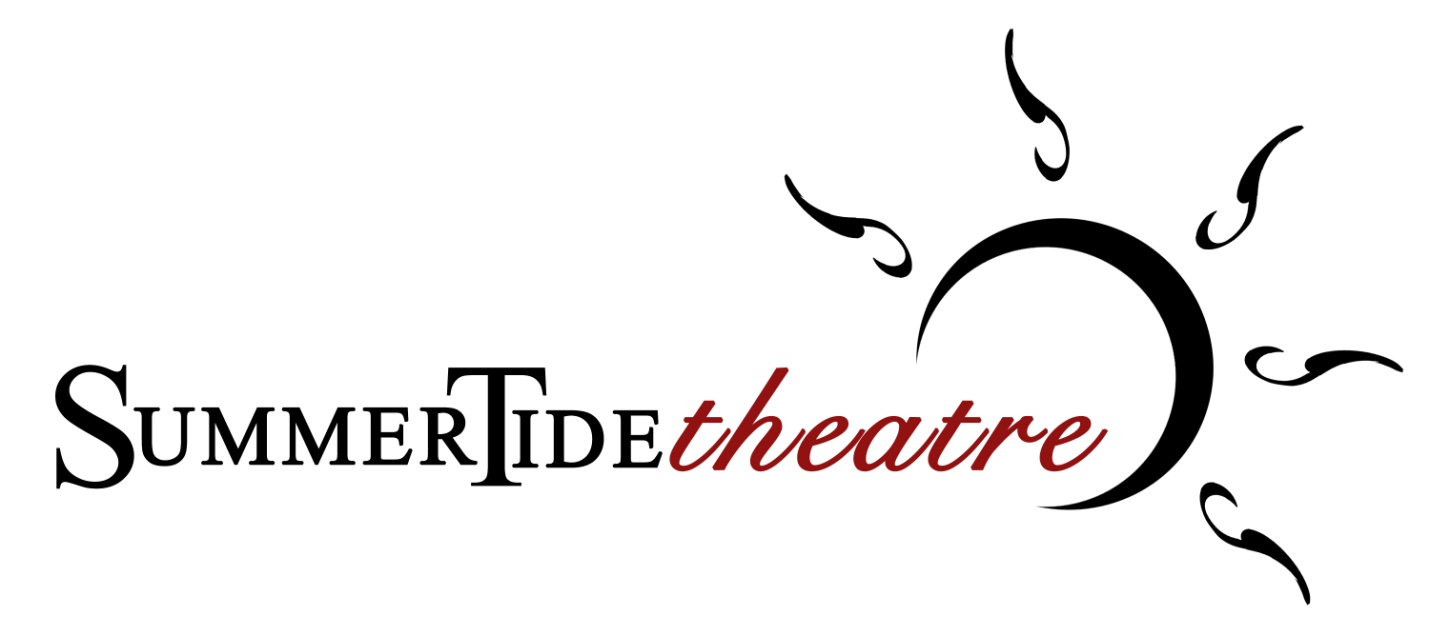 Jubilee – Songs of and about AlabamaPremieres in Gulf Shores, Alabama June 2013September 21, 2012 -- For Immediate ReleaseSummerTide Theatre, the professional summer theatre of The University of Alabama, is thrilled to announce that 2013 marks the tenth anniversary of bringing professional musical theatre to Gulf Shores.  In June 2013, SummerTide Theatre will present Jubilee – Songs of and about Alabama.  Running Friday, May 31 through Friday, June 28, 2013, performances are Tuesday to Sunday evenings at 8:00PM.Paying homage to the great musical heritage of Alabama, Jubilee is a riveting compilation of songs about or invoking the “Heart of Dixie” state.  From blues and country to rock and gospel, the state of Alabama has played a central role in the development of America’s musical legacy.  Jubilee showcases the rich and varied musical flavors, from the foothills of the Appalachian mountains to the white sandy beaches of the Gulf Coast.Jubilee will run Friday, May 31 to Friday, June 28, 2013, with performances every Tuesday through Sunday evening at 8:00PM.  Tickets may be purchased, starting in April 2013, by visiting summertide.org or by calling The University of Alabama Box Office at 205/348-3400.  Tickets prices are $20.00 for adults, $15.00 for children under 12.  More information on group rates, theatre location and on-site theatre box office hours will be available later in 2013.SummerTide Theatre is made possible by the Herbert Clark West Endowed Support Fund at The University of Alabama, The University of Alabama National Alumni Association, The University of Alabama Office of the Provost, The University of Alabama College of Arts and Sciences, the George C. Meyer Foundation, the Erie Hall Meyer Charitable Fund, Alabama Credit Union, Alabama Gulf Coast Convention and Visitors Bureau, the South Baldwin Community Theatre, Sunset Properties, James V. Roberts PC, Mark & Karen Reynolds, and Bama Breakfast Group.  The UA Department of Theatre and Dance is part of the College of Arts and Sciences, UA’s largest division and the largest liberal arts college in Alabama.Contact:  Christopher M. Montpetit, Business Manager	205/348-3844, cmmontpetit@as.ua.edu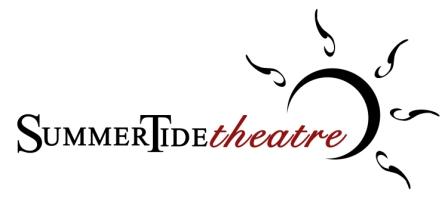 The Professional Summer Theatre of The University of Alabama________________________________________________________________________________________________________The University of Alabama, Department of Theatre and Dance, Box 870239, Tuscaloosa, AL  35487-0239Main Office 205/348-5283  -  Fax 205/348-9048  -  UATD Box Office 205/348-3400  -  Gulf Shores Box Office 251/968-6721theatre.ua.edu  -  summertide.org